Deneyin Amacı: Sayısal osiloskobun çalışması, genlik, frekans, faz farkı vb büyüklüklerin osiloskop ile ölçülmesinin kavranması,Fluke 434-Güç kalite analizörünün kullanımının kavranması, PSpice ve MATLAB/Simulink programının temel düzeyde kavranmasıTeorik Bilgi: Sayısal osiloskobun üstünlükleri hakkında bilgi veriniz.Güç kalite analizörünün kullanım alanları hakkında bilgi veriniz.PSpice ve MATLAB/Simulink programlarının Güç Elektroniği alanında nasıl kullanıldığı, neler yapılabildiği konusunda bilgi veriniz.Kullanılan Araç ve GereçlerSinyal jeneratörüSayısal osiloskopFluke -434 Güç kalite analizörüMultimetreDC güç kaynağıDeneyin Yapılışı		Tablo 1’de istenen genlik ve frekans değerlerini, Volt/div ve Time/div değerlerini de kaydederek uygun alanlara çiziniz.Tablo 1.1: Sayısal osiloskop deneyi ekran görüntüleriFluke 434 Güç kalite analizörü kullanarak üç fazlı yarım dalga kontrolsüz doğrultucu için Tablo II’ yi doldurunuz.Tablo 1.2: Güç kalite analizörü ekran görüntüleriŞekil 1.1’de MATLAB/Simulink programıyla modeli verilen devreyi PSpice programında çizdiriniz ve sonuçlarını Tablo 1.3’e ekleyiniz.Sorular:Sayısal osiloskop ile faz farkının zaman domeninde ve XY osiloskobu olarak Lissajous eğrilerinden nasıl bulunduğunu anlatınız.Güç kalite analizöründe logging işlemi hakkında bilgi veriniz.Simulink programında konfigürasyon ayarlarının nasıl yapıldığı hakkında bilgi veriniz.PSpice programında harmonik analizi nasıl yapılmaktadır?Sonuç ve ÖnerilerDeney sonucunda elde ettiğiniz kazanımları yorumlayınız.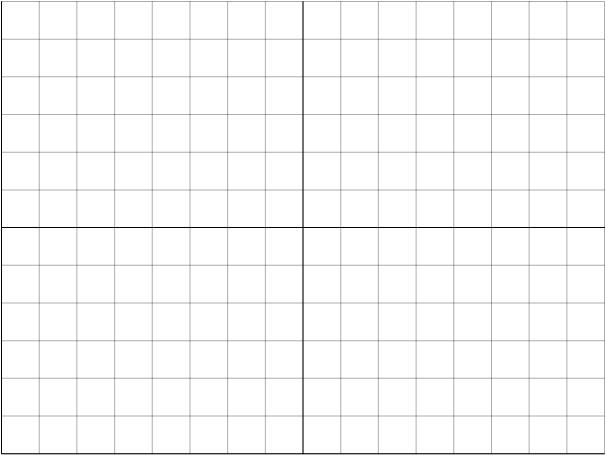 4 Vp-p / 1kHz sinüs dalga4 Vrms / 2.4 kHz üçgen dalga3 V / 1.8 kHz üçgen dalga8 V / 6 kHz kare dalga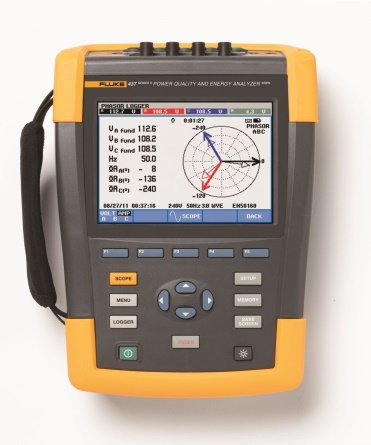 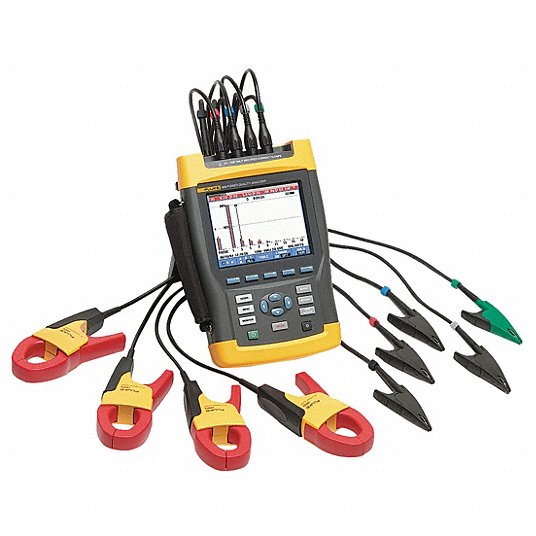 Şebeke Gerilimi ve AkımıŞebeke Gerilimi ve AkımıYük Gerilimive AkımıYük Gerilimive AkımıScope görüntüsüFazör görüntüsüScope görüntüsüFazör görüntüsüVolts/ Ampers/HertzVolts/ Ampers/HertzVolts/ Ampers/HertzVolts/ Ampers/HertzHarmonicsHarmonicsHarmonicsHarmonicsPower and EnergyPower and EnergyPower and EnergyPower and Energy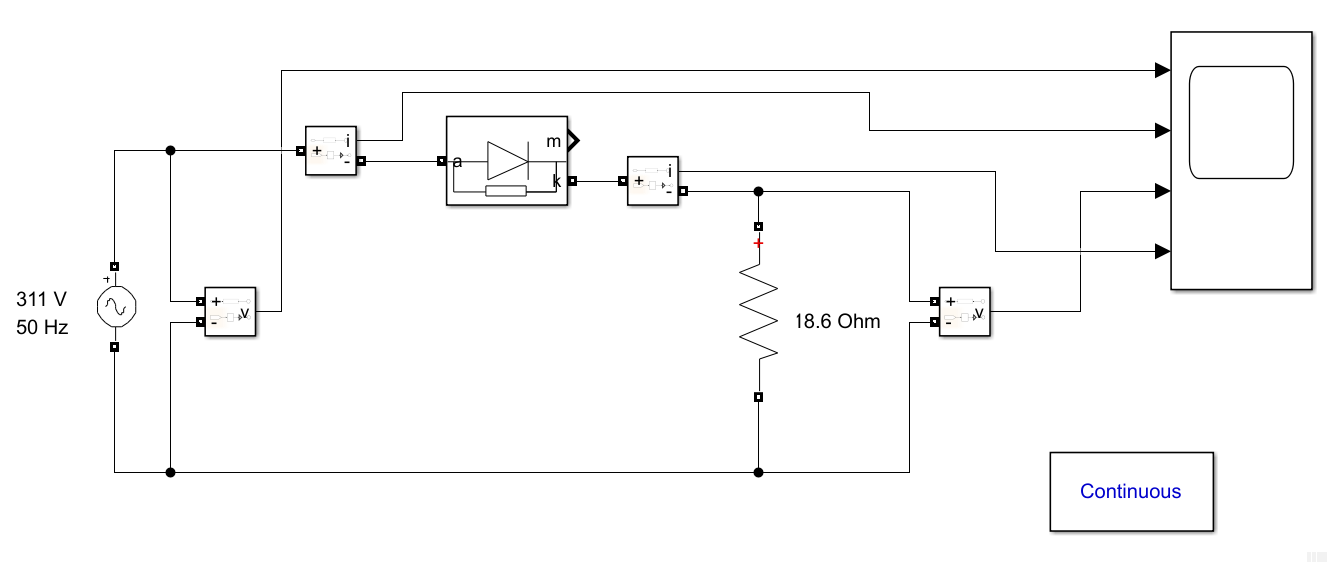 Şekil 1: Tek faz yarım dalga doğrultma devresi  (Simulink )Şekil 1: Tek faz yarım dalga doğrultma devresi  (Simulink )Şekil 2: Tek faz yarım dalga doğrultma devresi  (PSpice)Şekil 2: Tek faz yarım dalga doğrultma devresi  (PSpice)Simulink Osiloskop GörüntüsüSimulink Osiloskop GörüntüsüPSpice GörüntüsüPSpice GörüntüsüFFTFFTFFTFFTGerilim HarmoniğiAkım HarmoniğiGerilim HarmoniğiAkım Harmoniği